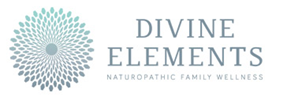 Please read carefully and fill out as completely as possible. The information provided by this questionnaire will become part of your records at our clinic and is treated as confidential.Name:DOB (DD/MM/YY):Phone: Email: Family Physician:PHN:   Address: Check (X) if you want to opt out of our newsletter:  What are your biggest health issues and or goals with regards to your health? Please list as many as you can in order of importance:________________________________________________________________________________________________________________________________________________________________________________________________________________________________________________________________________________________________________________________________________________________________________Adrenal/ Stress Evaluation When is your best time of day (X): Morning	 Afternoon	   EveningWhat time do you generally go to bed?What time do you generally wake up?   Are you hungry first thing in the morning?Part A: Please check all that apply:Part B: Please check all that apply:Male Hormone EvaluationPlease check all that apply:Digestion EvaluationBowel Movements: How often?    Is this a change for you? Do you experience Constipation regularly?	Do you experience diarrhea regularly? 		Diet: Please list approximately how many times per week each is consumed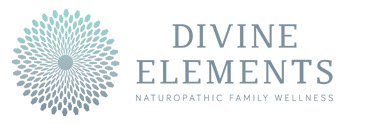 Informed Consent to TreatmentI understand that the practitioners at this health centre are Naturopathic Physicians, and will use only natural, non-invasive methods of assessment and treatment.I understand that any advice given to me as a patient at Divine Elements Health Centre is not mutually exclusive from any treatment or advice I may now, or in the future, be receiving from another health care provider.I understand that I am at liberty to seek, or to continue medical care from another health care provider qualified to practice in B.C.I understand that the Naturopathic Physician reserves the right to determine which cases fall outside of their scope of practice, and an appropriate referral will be recommended.I understand that I am accepting or rejecting this care by my own free will.I understand that no employee or physician at Divine Elements Health Centre is suggesting to me to refrain from seeking advice from another health care provider.I understand that the services here are not covered by MSP, and that fees are payable at the time of appointment; including fees for services, prescriptions, and laboratory tests.I understand that 48-hours notice is required for any appointment cancellation or a no show; otherwise I will be responsible for a cancellation fee of $100.I understand that all therapies and supplements are non-refundable.I understand that prices may change without notice.I understand that any therapies recommended will be explained to me in full by my physician, and I will give consent to treatment based on informed consent.I _______________________________ have read, understood and agree to the above statements.Signature _______________________	Date __________________2689 W BroadwayVancouver, BC V6K 2G2T: (604) 568-3735 F: (604) 568-3752naturopaths@divineelements.cawww.divineelements.caMedicationStrength/DosageVitamins / SupplementsQuantityKnown Allergies:Surgery/Medical History:Family History:Emergency Contact:                                                                          Phone Number:Relationship to you:Feeling that you are constantly racing from one task to the nextFeeling wired but tiredStruggle to calm down before bedtime, or a second wind that keeps you up late at nightFeeling of anxiety or nervousness- can’t stop worrying about beyond your controlQuickness to feel anger or rageMemory lapses or feeling distracted, especially when under stressSugar cravingsWeight gain, particularly around the abdomen Skin conditions like eczema or thin skin Bone loss, such as osteoporosis or osteopenia High blood pressure or rapid heartbeat High blood sugar (pre-diabetes) or shakiness between meals Indigestion, ulcers or reflux disease More difficulty recovering from physical injury than in the past Unexplained pink/purple stretch marks on belly or backTotal:Fatigue or burnout- use caffeine to stay awake or fall asleep at a movieLoss of stamina (especially 2-5 PM)Pessimistic point of viewCrying episodes for no reasonDecreased problem solving abilityFeeling stressed most of the timeInsomnia or difficulty staying asleep, especially between 1 and 4 AMLow blood pressurePostural hypotension (stand up from lying down and feel dizzy)Low or unstable blood sugarSalt cravingsExcess sweatingNausea, vomiting or diarrheaLoose stool alternating with constipationMuscle weakness, especially around the knee. Possibly with muscle and joint painHemorrhoids or varicose veinsBlood pools easily or show bruises easilyTotal:Lack of energyDecrease in strength and/or enduranceLoss of heightDecreased enjoyment of life	Feel sad and/or grumpyDecreased libido (sex drive)	Lack of Desire to be intimateAre your erections less strongDuring sexual intercourse, has it been more difficult to maintain your erection to completion of intercourse	Are you falling asleep after dinnerLoss of MotivationFlat MoodDiminished sense of well beingHas there been a recent deterioration in your work performanceRed MeatDairy WheatEggsShellfishSoySugar (refined or otherwise eg. breakfast cereals) CoffeeAlcoholSmokingRecreational Drugs